Подарки в студию!Новый год крадется незаметно, а это значит, что совсем скоро наступит пора выбирать сладкие подарки для детишек. Каждый родитель стремится выбрать для своего ребенка не только самый лучший, вкусный и красивый, но и самый безопасный подарок. Несколько простых советов помогут с выбором качественного и безопасного подарка:Покупать сладкие новогодние подарки следует исключительно в местах организованной торговли (в магазинах);Упаковка сладкого подарка не должна иметь дефектов и вмятин, должна быть цельной, сухой, не открытой, не порванной;Маркировка на упаковке подарка в обязательном порядке должна быть читаемой, содержать следующие сведения на русском языке:название всех кондитерских изделий, входящий в набор с указанием количества каждого элементадату расфасовкисроки храненияусловия хранения в закрытом и открытом состоянииреквизиты производителя или поставщика с адресами и номерами телефона для предъявления претензийрекомендации по употреблению (детский возраст)параметры пищевой ценностиспециальный знак  – продукция может продаваться на территории стран, входящих в Евразийский союз;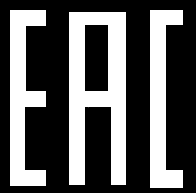 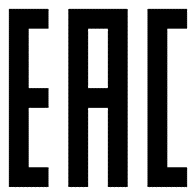 Если новогодний подарок упакован в мягкую игрушку, эта игрушка не должна содержать в наполнителе твердых или острых инородных предметов. Швы мягконабивной игрушки должны быть прочными. Кроме того, на эту игрушку должна быть отдельная маркировка, содержащая информацию на русском языке:наименование игрушкинаименование страны изготовителянаименование и местонахождение изготовителя (уполномоченного изготовителем лица), импортера, информацию для связи с нимитоварный знак изготовителя (при наличии)минимальный возраст ребенка, для которого предназначена игрушка или пиктограмма, обозначающая возраст ребенкадата изготовления (месяц, год)срок службы или срок годности (при их установлении)условия хранения (при необходимости);Игрушка может находиться и в самом подарке (небольшая кукла или машинка). Требования к ней такие же, как и к мягкой игрушке-упаковке. Вложенная в подарок игрушка должна иметь упаковку, предназначенную для контакта с пищевыми продуктами. Необходимую информацию об игрушке ищите на маркировке;Выбирайте полезные лакомства: минимум пищевых добавок, консервантов, гомогенизированных жиров и масел, при наличии в продуктах красителей Е122, Е104, Е110, Е129, Е124 или Е102 на упаковку должна наноситься предупреждающая надпись «Содержит краситель, который может оказывать отрицательное влияние на активность и внимание детей». Карамель не рекомендована для наполнения детских наборов, так же как и кондитерские изделия, содержащие алкоголь. Помните о том, что шоколад не стоит давать детям до 3 лет, а карамель – до 4-х;Самый безопасный способ – собрать подарок своими руками, отдавая предпочтение конфетам, в безопасности которых Вы уверены. К тому же, есть возможность положить в подарок любимые Вашим ребенком сладости (зефир, фрукты, мармелад, печенье).Согласовано:Врач ОЭУВиО Филиала ФБУЗ  «Центр гигиены и эпидемиологии в Свердловской области в Чкаловском районе города Екатеринбурга, в городе Полевской и Сысертском районе»Ю.Е. ХодаковаГлавный государственный санитарный врач в Чкаловском районе города Екатеринбурга, в городе Полевской и в Сысертском районе, начальник Территориального отдела Управления Роспотребнадзора по Свердловской области в Чкаловском районе города Екатеринбурга, в городе Полевской и в Сысертском районеЕ.П. Потапкина